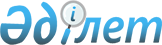 О внесении изменения в приказ Министра по инвестициям и развитию Республики Казахстан от 9 декабря 2015 года № 1184 "Об утверждении Типового положения удостоверяющего центра"Приказ Министра цифрового развития, инноваций и аэрокосмической промышленности Республики Казахстан от 14 сентября 2020 года № 335/НҚ. Зарегистрирован в Министерстве юстиции Республики Казахстан 16 сентября 2020 года № 21206
      ПРИКАЗЫВАЮ:
      1. Внести в приказ Министра по инвестициям и развитию Республики Казахстан от 9 декабря 2015 года № 1184 "Об утверждении Типового положения удостоверяющего центра" (зарегистрирован в Реестре государственной регистрации нормативных правовых актов за № 12889, опубликован 1 февраля 2016 года в Информационно-правовой системе "Әділет"), следующее изменение:
      Типовое положение удостоверяющего центра, утвержденное указанным приказом, изложить в новой редакции согласно приложению к настоящему приказу.
      2. Комитету государственных услуг Министерства цифрового развития, инноваций и аэрокосмической промышленности Республики Казахстан в установленном законодательством порядке обеспечить:
      1) государственную регистрацию настоящего приказа в Министерстве юстиции Республики Казахстан;
      2) размещение настоящего приказа на интернет-ресурсе Министерства цифрового развития, инноваций и аэрокосмической промышленности Республики Казахстан после его официального опубликования;
      3) в течение десяти рабочих дней после государственной регистрации настоящего приказа в Министерстве юстиции Республики Казахстан, представление в Юридический департамент Министерства цифрового развития, инноваций и аэрокосмической промышленности Республики Казахстан сведений об исполнении мероприятий, предусмотренных подпунктами 1) и 2) настоящего пункта.
      3. Контроль за исполнением настоящего приказа возложить на курирующего вице-министра цифрового развития, инноваций и аэрокосмической промышленности Республики Казахстан.
      4. Настоящий приказ вводится в действие по истечении десяти календарных дней после дня его первого официального опубликования. Типовое положение удостоверяющего центра Глава 1. Общие положения
      1. Настоящее Типовое положение удостоверяющего центра (далее – Положение) разработано в соответствии с подпунктом 5) пункта 1 статьи 5 Закона Республики Казахстан от 7 января 2003 года "Об электронном документе и электронной цифровой подписи" (далее – Закон) и определяет основные задачи, функции и прекращение деятельности удостоверяющего центра.
      2. В настоящем Положении используются следующие понятия:
      1) удостоверяющий центр – юридическое лицо, удостоверяющее соответствие открытого ключа электронной цифровой подписи закрытому ключу электронной цифровой подписи, а также подтверждающее достоверность регистрационного свидетельства;
      2) регистрационное свидетельство – электронный документ, выдаваемый удостоверяющим центром для подтверждения соответствия электронной цифровой подписи требованиям, установленным настоящим Законом;
      3) система электронного документооборота (далее – СЭД) – система обмена электронными документами, отношения между участниками которой регулируются Законом и иными нормативными правовыми актами Республики Казахстан;
      4) участник системы электронного документооборота (далее – участник СЭД) – физическое или юридическое лицо, государственный орган или должностное лицо, участвующие в процессах сбора, обработки, хранения, передачи, поиска и распространения электронных документов;
      5) электронная цифровая подпись – набор электронных цифровых символов, созданный средствами электронной цифровой подписи и подтверждающий достоверность электронного документа, его принадлежность и неизменность содержания;
      6) открытый ключ электронной цифровой подписи – последовательность электронных цифровых символов, доступная любому лицу и предназначенная для подтверждения подлинности электронной цифровой подписи в электронном документе;
      7) закрытый ключ электронной цифровой подписи – последовательность электронных цифровых символов, предназначенная для создания электронной цифровой подписи с использованием средств электронной цифровой подписи.
      3. Удостоверяющий центр осуществляет свою деятельность в соответствии с действующим законодательством Республики Казахстан. Глава 2. Основные задачи и функции удостоверяющего центра
      4. Основной задачей удостоверяющего центра является удостоверение соответствия открытого ключа электронной цифровой подписи закрытому ключу электронной цифровой подписи, а также подтверждение достоверности регистрационного свидетельства.
      5. Удостоверяющим центром в соответствии с Законом, в пределах своей компетенции, осуществляются следующие функции:
      1) создание ключей электронной цифровой подписи по обращению участников СЭД с принятием мер для защиты закрытых ключей электронной цифровой подписи от неправомерного доступа;
      2) выдача, регистрация, отзыв, хранение регистрационных свидетельств, ведение регистра регистрационных свидетельств;
      3) утверждение правил применения регистрационных свидетельств;
      4) осуществление учета действующих и отозванных регистрационных свидетельств;
      5) подтверждение принадлежности и действительности открытого ключа электронной цифровой подписи, зарегистрированного удостоверяющим центром в порядке, установленными Правилами выдачи, хранения, отзыва регистрационных свидетельств и подтверждения принадлежности и действительности открытого ключа электронной цифровой подписи удостоверяющим центром, за исключением корневого удостоверяющего центра Республики Казахстан, удостоверяющего центра государственных органов, национального удостоверяющего центра Республики Казахстан и доверенной третьей стороны Республики Казахстан, утвержденными приказом Министра по инвестициям и развитию Республики Казахстан от 23 декабря 2015 года № 1231 (зарегистрирован в Реестре государственной регистрации нормативных правовых актов за № 13341), и Правилами выдачи, хранения, отзыва регистрационных свидетельств и подтверждения принадлежности и действительности открытого ключа электронной цифровой подписи корневым удостоверяющим центром Республики Казахстан, удостоверяющим центром государственных органов и национальным удостоверяющим центром Республики Казахстан, утвержденными приказом исполняющего обязанности Министра по инвестициям и развитию Республики Казахстан от 26 июня 2015 года № 727 (зарегистрирован в Реестре государственной регистрации нормативных правовых актов за № 12181);
      6) принятие всех необходимых мер для предотвращения утери, модификации, компрометации, неправомерного использования и подделки, находящихся на хранении открытых ключей и (или) закрытых ключей электронной цифровой подписи.
      6. Выдача регистрационного свидетельства с информацией о сроке его действия осуществляется в форме электронного документа.
      7. Хранение закрытых ключей электронной цифровой подписи в удостоверяющем центре допускается в соответствии с Правилами создания, использования и хранения закрытых ключей электронной цифровой подписи в удостоверяющем центре, утверждаемыми в соответствии с подпунктом 13-3) статьи 5 Закона. Глава 3. Порядок прекращения деятельности удостоверяющего центра
      8. В случае принятия решения о прекращении своей деятельности удостоверяющий центр обязан за тридцать календарных дней до прекращения деятельности проинформировать об этом всех участников, обслуживаемых им СЭД и уполномоченный орган в сфере обеспечения информационной безопасности.
      9. При прекращении деятельности удостоверяющего центра, выданные им регистрационные свидетельства и соответствующие ключи электронной цифровой подписи, сведения о владельцах регистрационных свидетельств передаются в другие удостоверяющие центры по согласованию с владельцем регистрационного свидетельства.
      10. По истечении срока, указанного в пункте 8 настоящего Положения, регистрационные свидетельства и соответствующие ключи электронной цифровой подписи, не переданные в другие удостоверяющие центры, прекращают свое действие и подлежат хранению в соответствии с законодательством Республики Казахстан.
					© 2012. РГП на ПХВ «Институт законодательства и правовой информации Республики Казахстан» Министерства юстиции Республики Казахстан
				
      Министр цифрового развития, 
инноваций и аэрокосмической промышленности 
Республики Казахстан 

Б. Мусин
Приложение к приказу
Министр цифрового развития, 
инноваций и аэрокосмической промышленности
Республики Казахстан
от 14 сентября 2020 года № 335/НҚУтверждено приказом Министра
по инвестициям и развитию
Республики Казахстан
от 9 декабря 2015 года № 1184